МУНИЦИПАЛЬНОЕ БЮДЖЕТНОЕ 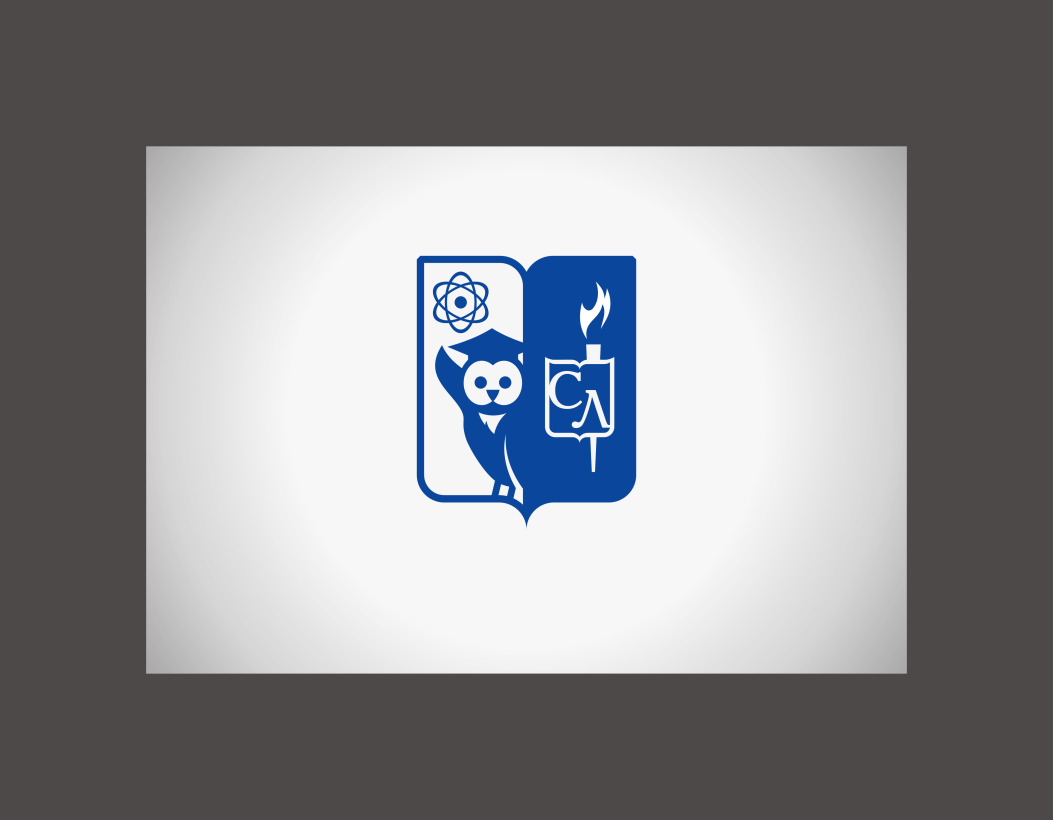 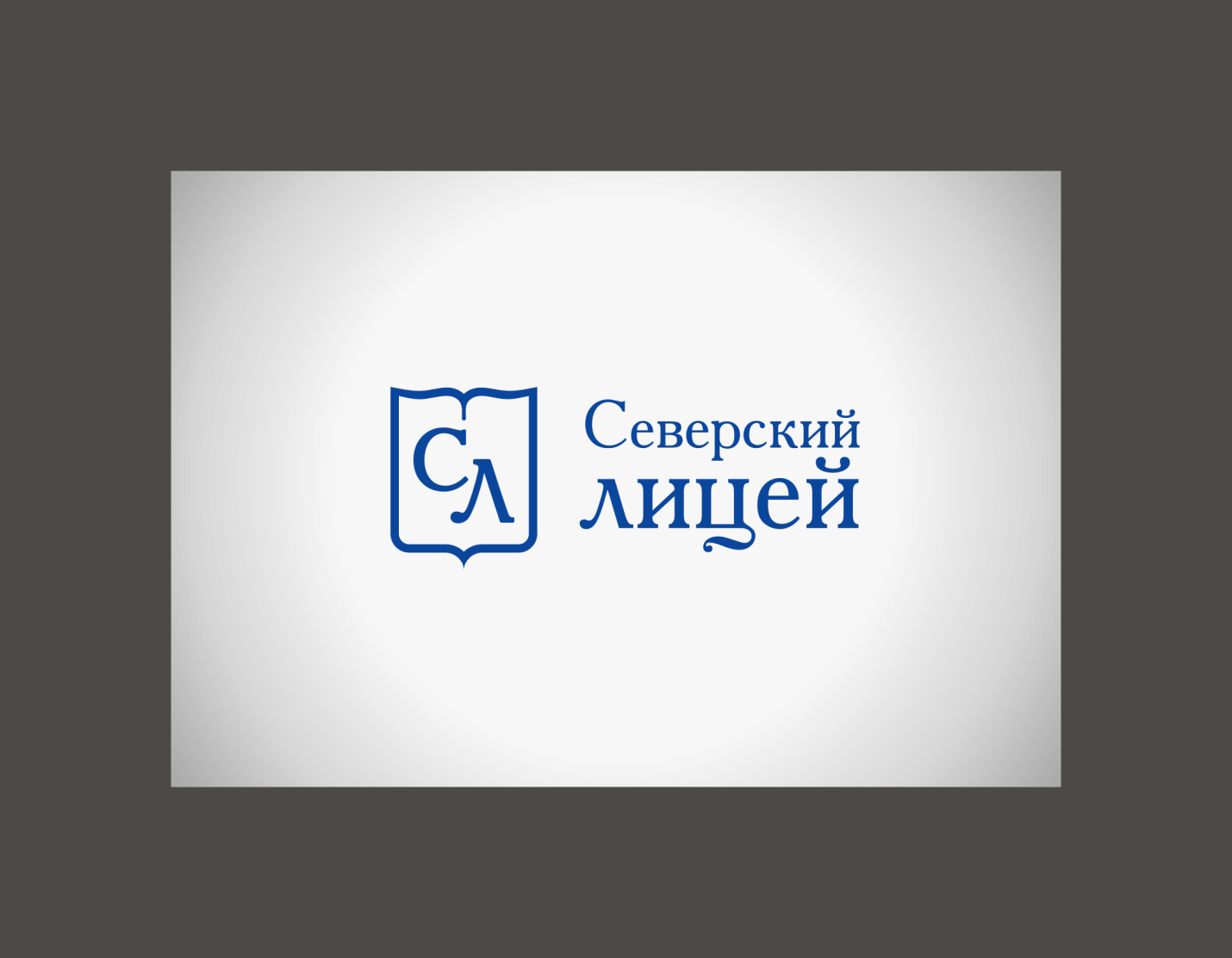 ОБЩЕОБРАЗОВАТЕЛЬНОЕ УЧРЕЖДЕНИЕ  «СЕВЕРСКИЙ ЛИЦЕЙ» (МБОУ «Северский лицей») ЗАТО Северск Томской областиОБРАЗОВАТЕЛЬНЫЙ ПРОЕКТ«ОЛИМПИАДНЫЙ ЦЕНТР «ФАКЕЛ» КАК ПРОСТРАНСТВО ДОПОЛНИТЕЛЬНОГО ОБРАЗОВАНИЯ ОДАРЕННЫХ И ТАЛАНТЛИВЫХ ДЕТЕЙ»Номинация конкурса «Золотая медаль выставки УчСиб-2017» № 7Развитие способностей детей и юношества в системе дополнительного образованияСеверск-2017Содержание конкурсных материаловВведение. Задачи государственной политики в сфере образования, на решение которых направлен проект олимпиадного центра «Факел»Современное общество нуждается в воспитании самостоятельного, инициативного, социально ответственного, творческого человека, умеющего адаптироваться в динамично меняющихся условиях. Россия стала страной, открытой миру, строящей рыночную экономику и правовое государство, в котором на первое место должен быть поставлен человек, обладающий активной гражданской позицией, мотивированный на реализацию своих способностей в познании, творчестве, труде и спорте  в условиях инновационного, социально ориентированного развития Российской Федерации.В Федеральной целевой программе развития образования на 2016-2020 годы говорится о необходимости продолжения целенаправленной работы с одаренными детьми и талантливой молодежью, «повышения доступности качественного образования для учащихся и студентов с особыми образовательными нуждами, одаренных учащихся и талантливых студентов». Необходимость развивать творческую среду для выявления особо одаренных ребят в каждой общеобразовательной школе обозначена ранее в национальной образовательной инициативе «Наша новая школа». Долгосрочная целевая программа «Развитие общего и дополнительного образования Томской области до 2020 года» как приоритетную в подпрограмме «Одаренные дети» обозначает задачу создания комплекса условий, соответствующих  современным требованиям, для эффективного выявления, сопровождения и поддержки одаренных и талантливых детей и молодежи, в том числе обеспечивающих принцип академической мобильности. Предлагаемый проект олимпиадного центра «Факел» (далее ОЦ «Факел») создает оптимальные условия для межличностного общения одаренных детей со взрослыми и сверстниками, творческого обогащения в разновозрастных группах, для развития и воспитания талантливых школьников в процессе познавательной, художественно-эстетической и коммуникативной деятельности. Проект реализует обозначенное в Федеральном законе «Об образовании в Российской Федерации» право на дополнительное образование обучающихся, показавших «высокий уровень интеллектуального развития и творческих способностей в определенной сфере учебной и научно-исследовательской деятельности, в научно-техническом и художественном творчестве». Раздел I. Краткое обоснование актуальности и инновационности проектаОдаренные дети есть в любой образовательной организации, однако зачастую их потенциал остается нераскрытым, невостребованным, поскольку не оказалось рядом талантливого тренера, тьютора, педагога. Нужно сделать доступным опыт самых талантливых педагогов Томской области, эффективно работающих с одаренными детьми. Настоящий проект обеспечивает сетевое пространство встречи талантливых детей и педагогов Томской области и позволяет приблизить образовательный и творческий уровень одарённых школьников к лучшим российским образцам. Инновационность проекта состоит в том, что в нем ставится задача найти способы построения открытой, взаимообогащающейся модели образовательной, деятельностной среды для одаренных детей. Предлагаемая модель (проект разработан до 2018 г.) призвана обеспечить доступность углубленного дополнительного образования всем детям Томской области, проявляющим интерес к той или иной области познавательной, художественно-эстетической, социальной и коммуникативной деятельности (дистанционно), должна создать условия для вхождения в пространство интеллектуально-творческих событий школьников, добившихся успеха в определенной области (очно). Раздел II. Цели и задачи проектаЦелью проекта является приближение образовательного уровня одарённых школьников к лучшим российским образовательным образцам через интенсивную интеллектуальную и творческую деятельность предметного, метапредметного и художественно-эстетического характера в процессе сотрудничества образовательного учреждения с другими социальными институтами и образовательными системами.В ходе реализации проекта на различных этапах его осуществления должны быть решены следующие задачи:Обеспечение создания и функционирования модели ОЦ «Факел» как открытого обогащенного сетевого образовательного пространства для развития различных видов одаренности в познавательной, художественно-эстетической и коммуникативной деятельности.Разработка во внутренней внеурочной среде МБОУ «Северский лицей» образовательных практик, которые после успешной апробации переходят во внешнюю открытую среду ОЦ «Факел».Обеспечение доступа к сетевым электронным образовательным ресурсам всем детям, независимо от места жительства.Разработка и внедрение в образовательную практику муниципалитета и области новых форм и видов взаимодействия субъектов образовательного процесса по выявлению и развитию одаренности детей.Вовлечение детей в инновационно-предпринимательскую среду через имитационно-ролевое пространство игры «Лицей-city».Создание банка программ развития одаренных детей, материалов, обеспечивающих научно-методическое сопровождение сетевых образовательных событий с использованием современных образовательных технологий.Обеспечение поддержки и психолого-педагогического сопровождения одаренных детей.Обеспечение условий для повышения профессиональных компетенций педагогических работников по работе с одаренными  и талантливыми детьми.Раздел III. Целевая аудитория проектаТаблица № 1. Целевая аудитория проекта	Положительную динамику охвата детей и взрослых образовательными событиями ОЦ «Факел» можно увидеть в ежегодных отчетах по реализации проекта http://sol-tomsk.ru/243/. Раздел IV. Структура внутреннего образовательного пространства олимпиадного центра «Факел»Особое место в программе развития Северского лицея до 2020 года http://sol-tomsk.ru/235 занимает раздел «Специально организованное образовательное пространство для развития различных видов одаренности в познавательной, художественно-эстетической и коммуникативной деятельности». В этом разделе обозначена задача создания открытого центра дополнительного образования детей, в котором обучающемуся предоставляется возможность соревноваться, развиваться, позиционировать себя в образовательной среде. Одним из основных звеньев в работе с одаренными является лицейский олимпиадный центр «Факел», который осуществляет свою деятельность с 2004 года. В 2014 году ОЦ «Факел» стал сетевым инновационным проектом (См. структуру проекта http://sol-tomsk.ru/236/) и ему присвоен статус «Ресурсно-внедренческий центр инноваций Томской области» (См. Свидетельство о присвоении статуса http://sol-tomsk.ru/237/). В ОЦ «Факел» выделяются два структурных подразделения:1.	Интеллектуально-творческая школа олимпийского резерва «Развитие», в которой получают дополнительное образование дети с 1-го по 8-ой классы (См. структуру проекта школы «Развитие» http://sol-tomsk.ru/238/). В 2013 году проект школы «Развитие» стал победителем конкурсного отбора на получение денежного поощрения коллективами областных государственных и муниципальных образовательных учреждений Томской области, внедряющих инновационные образовательные проекты (См. Диплом победителя http://sol-tomsk.ru/239/).2.	Школа интеллектуально-творческого развития «На пути к Олимпу», в которой получают дополнительное образование обучающиеся 9-11 классов (См. структуру проекта школы «На пути к Олимпу» http://sol-tomsk.ru/240/).Занятия ОЦ «Факел» проходят во внеурочное время (вторая половина дня, субботний день, каникулярное время) и проводятся в режиме факультативных, студийных и других форм занятий (лекции, игры, семинары, консультации, групповые тренинги). В этом учебном пространстве реализуется идея компетентностного подхода в работе с одаренными.Учебный процесс в олимпиадном центре «Факел» организуется как особое образовательное пространство, которое позволяет обучающемуся конструировать собственную учебную деятельность и рефлексивно отслеживать ее механизмы и результаты. Конструирование образовательного пространства предполагает наличие ценностных ориентаций на мир знания, на мир мышления и на социум как мир практики:1.	Мир знания включает «знаниевые» (традиционные) курсы, практические и семинарские занятия по обозначенным в учебном плане предметам.2.	Мир мышления предполагает задачную организацию учебного процесса, игру как способ коллективного мышления, исследовательскую деятельность как способ формирования новообразований теоретического мышления,	освоение мыследеятельностных техник через метапредметы.3. Мир социальных практик осваивается через разработку социальных и предпринимательских проектов и их имитационно-ролевую реализацию в пространстве игрового государства «Лицей-city».Образовательное пространство мыслится как подвижная вариативная система, в которой происходит постоянное движение учебных предметов, организуемых ситуаций, событий и относительно свободное движение школьников по этим траекториям. Образовательное пространство двух структурных подразделений ОЦ «Факел»  представлено в таблицах. Таблица № 2. Образовательное пространство школы «Развитие»Таблица № 3. Образовательное пространство школы «На пути к Олимпу»Таким образом, образовательное пространство ОЦ «Факел» имеет свою структуру в рамках второй половины дня в будни, 6-го развивающего дня в субботу и в каникулярное время.Раздел V. Учебные планы структурных подразделений ОЦ «Факел»В настоящее время в двух структурных подразделениях ОЦ «Факел» реализуются следующие учебные планы.Таблица № 4. Учебный план школы «Развитие» Таблица № 5. Учебный план школы «На пути к Олимпу» Учебные планы структурных подразделений ОЦ «Факел» определяют состав предметов и направлений внеурочной деятельности, распределяет учебное время по предметам. Обозначенные в учебном плане курсы предлагаются всем желающим, причем набор дисциплин каждый ребенок  определяет сам. Некоторые курсы рассчитаны на 4, 8, 12, 16 часов, поэтому ребенок может в первом полугодии выбрать одни курсы, во втором – другие. За счет этого увеличивается охват обучающихся дополнительным образованием, оно становится доступным для всех. В начале учебного года на классных часах проходит ярмарка курсов ОЦ «Факел». Каждый обучающийся с 1-го по 11-й классы выбирает интересные для него занятия. Со 2-ой недели сентября ОЦ «Факел» начинает свою работу.В лицее создан электронный банк авторских программ развития детской одаренности. Он находится во внутренней сети учреждения и на сайте http://sol-tomsk.ru/202/.  Все программы разработаны в соответствии с подходами, обозначенными в «Рабочей концепции одаренности», и в соответствии с требованиями ФГОС. Программы прошли экспертизу на муниципальном, региональном или всероссийском уровнях (рецензии представлены на сайте http://sol-tomsk.ru/202/), они опубликованы также в авторском сборнике программно-методических материалов МБОУ «Северский лицей» «Открывая мир». Раздел VI. Структура внешнего образовательного пространства олимпиадного центра «Факел»В ОЦ «Факел» ежегодно появляются новые участники. Открытость ему придают авторские образовательные события, разработчиками и организаторами которых являются педагоги Северского лицея. Детские и взрослые события, реализующиеся в этом открытом (внешнем) пространстве, представлены в циклограммах. Таблица № 6. Циклограмма детских авторских образовательных событийТаблица № 7. Циклограмма взрослых авторских образовательных событийПоложения о городских, областных и региональных событиях, организуемых МБОУ «Северский лицей», представлены на сайте лицея http://sol-tomsk.ru/241/. Методические материалы для их организации опубликованы в сборниках трудов из опыта работы Северского лицея.Информационно-коммуникативное пространство лицея создает благоприятные условия для дистанционного обучения. На личных страницах педагогов размещены образовательные программы, по которым ведутся занятия в ОЦ «Факел», электронные пособия для организации самостоятельной работы, задания олимпиад и конкурсов. Варианты авторских заданий опубликованы в сборнике научно-методических материалов МБОУ «Северский лицей». Раздел VII. Система управления и мониторинг реализации проектаРуководство реализацией проекта осуществляет Совет сетевых партнеров, на общем собрании которого присутствуют все сетевые партнеры.Координирует работу выбранный на заседании Совета руководитель. Он поддерживает связь с партнерами лицея, с руководителями всех структурных подразделений и проблемно-творческих групп через онлайн-офисы. Научно-методическое кураторство осуществляют Институт развития образовательных систем РАО, ТОИПКРО, МКУ ЗАТО Северск «Ресурсный центр образования» (См. сертификаты и свидетельства о статусе инновационных и экспериментальных площадок http://sol-tomsk.ru/242/).  Таблица № 8. Организационная схема управления ОЦ «Факел»Система мониторинга обеспечивает Совет сетевых партнеров ОЦ «Факел» своевременной информацией, необходимой для принятия управленческих решений. Качество процессов оценивается по следующим показателям:Таблица № 9. Механизмы оценки результатов проектаОценка результатов работы ОЦ «Факел» осуществляется также через психолого-педагогический мониторинг развития познавательных способностей, учебной мотивации и универсальных учебных действий. В процессе психолого-педагогического сопровождения обучающихся ОЦ «Факел» были разработаны и апробированы Диагностические карты, которые используются для осуществления индивидуального подхода к обучающимся и для мониторинга развития их познавательных способностей, личностного роста и профессионального самоопределения.Циклограмма мониторинга и психодиагностический инструментарий представлены в таблице. Таблица № 10. Объекты диагностики, инструментарийГодовые отчеты деятельности ОЦ «Факел» за 2015, 2016 гг. и акты внедрения инноваций за 2013, 2014, 2015 гг. представлены на сайте лицея http://sol-tomsk.ru/243/. По итогам деятельности сети Ресурсно-внедренческих центров инноваций Томской области в 2015 году МБОУ «Северский лицей» занимает в рейтинге 23 место из 57 (См. распоряжение Департамента общего образования Томской области http://sol-tomsk.ru/244/).Раздел VIII. Ресурсное обеспечение проекта Кадровое обеспечение проектаВ лицее созданы благоприятные условия для реализации проекта. В первую очередь, это коллектив высококвалифицированных педагогов и менеджеров (См. общую качественную характеристику педагогического коллектива МБОУ «Северский лицей» http://sol-tomsk.ru/159/). Таблица 12 отражает авторов-разработчиков проекта, их функционал в проекте.Таблица № 11. Кадровое обеспечение проектаНормативное обеспечение проекта: Программа дополнительного образования по развитию одаренных детей до 2017 г. Утверждена решением педагогического совета. Протокол № 1 от 28.08.2012 г. Программа развития МБОУ «Северский лицей» до 2020 г. Утверждена решением педагогического совета. Протокол № 4 от 11.01.2016 г.Положение об олимпиадном центре «Факел» на базе МБОУ «Северский лицей». Утверждено приказом № 194 (о/д) от 17.08.2015 г. Программа школы «Развитие». Утверждена решением педагогического совета. Протокол № 4 от 12.01.2014 г.Программа школы «На пути к Олимпу». Утверждена решением педагогического совета. Протокол № 4 от 11.01.2016 г.Положение об очных сессиях Тренинговой площадки для одаренных и талантливых детей ЗАТО Северск. Приказ № 186 (о/д) от 29.08.2014 г.Положение об областных  Интеллектуально-творческих играх для обучающихся гимназий и лицеев. Утверждается ежегодно в сентябре текущего года.Положение об Открытой детско-взрослой научно-практической конференции «Человек. Земля. Вселенная». Утверждается ежегодно в январе текущего года.Положение о городском фестивале талантов «Звездный дождь». Утверждается ежегодно в ноябре текущего года.Положение о городском фестивале-конкурсе «Антология военной песни», с 2014 года – «Я бы с песни начал свой рассказ». Утверждается ежегодно в марте текущего года. См. программы и положения в Приложении 1 и на сайте лицея http://sol-tomsk.ru/241/.Материально-техническое обеспечение проекта Эффективное функционирование и развитие олимпиадного центра «Факел» обеспечивают оборудованные кабинеты для проведения занятий. В лицее создана хорошая материально-техническая база. (См. подробную информацию о материально-техническом обеспечении и оснащенности образовательного процесса на странице http://sol-tomsk.ru/160/).  Все кабинеты лицея используются для проведения занятий и событий ОЦ «Факел» во второй половине дня, в субботу, в каникулярное время. Пятнадцать кабинетов оборудованы интерактивными досками, есть мобильный компьютерный класс, актовый и спортивный залы. Финансовое обеспечение проектаФинансирование инновационного развития олимпиадного центра «Факел» осуществляется по следующим направлениям:Модернизация оборудования:Для обеспечения качественного дополнительного образования в различных областях необходимо приобретение компьютерной техники, медиатеки, фонотеки и библиотеки с хорошим фондом художественной и научной литературы, словарей и энциклопедий. Для развития ИКТ, структурированных компьютерных сетей необходимо приобретение серверной машины для обеспечения сетевого взаимодействия и возможности организации дистанционного обучения.Совершенствование ресурсного обеспечения:Для использования современных ИКТ в учебном процессе и управлении (систематизация информационных потоков, переход на электронный документооборот) необходимо дополнительное программное обеспечение. Для модернизации компьютерных мест и развития компьютерной сети необходимо приобретение расходных материалов. Для создания современных учебно-методических комплексов необходимо приобретение видеоаппаратуры.Повышение квалификации учителей: с целью более эффективного использования современных образовательных технологий необходимы курсы повышения квалификации, в том числе на хозрасчетной основе, поддержка инновационных проектов учителей, учащихся, родительской общественности, с целью стимулирования творческой активности всех субъектов образовательного процесса.Таблица № 12. Финансирование проекта ОЦ «Факел»Сведения об организациях-соисполнителях проектаТаблица № 13. Организации-соисполнителиДоговоры о совместной деятельности с организациями соисполнителями см. http://sol-tomsk.ru/245/.Раздел IX. Этапы реализации проекта с указанием сроков, содержания деятельностиТаблица № 14. Этапы реализации проектаРаздел X. Перспективы развития проекта	Одним из главных критериев успешности проекта является возможность продолжения его деятельности и после окончания финансирования. В процессе реализации проекта «Олимпиадный центр «Факел» как пространство дополнительного образования одаренных и талантливых детей» должна возникнуть открытая образовательная среда, в которую войдут сетевые партнеры не только из Томской области, но и из других регионов России. Это значит, что в очных образовательных событиях постепенно можно будет принимать участие в онлайн-режиме. ОЦ «Факел» станет центром взаимодействия как с родителями и местным сообществом, так и с учреждениями культуры, здравоохранения, спорта, досуга, другими организациями социальной сферы. А успешная апробация технологии разработки сетевых образовательных событий с использованием ресурсов бесплатных онлайн-офисов позволит эффективно, быстро и экономично налаживать сетевое взаимодействие в новых проектах.Раздел XI. Результаты реализации проектаРезультативность реализации предлагаемого проекта оценивается по высоким результатам внеурочной деятельности обучающихся, по качеству программно-методического обеспечения образовательного процесса, по качеству организации образовательного процесса на основе использования современных образовательных технологий, по вкладу педагогов, тренеров, тьюторов ОЦ «Факел» в повышение качества образования региона. Результативность деятельности ОЦ «Факел» отражена в годовых отчетах ресурсно-внедренческого центра инноваций Томской области (РВЦИ) и актах внедрения инноваций (см. Приложение 2). В этих документах отражены следующие критерии:вовлеченность обучающихся ОЦ «Факел» во внеурочную деятельность: динамика участия в академических и неакадемических олимпиадах, наличие достижений в олимпиадах и конкурсах, участие в образовательных событиях и конференциях; качество программно-методического обеспечения образовательного процесса в ОЦ «Факел»: наличие рецензий на образовательные программы, 	наличие дипломов победителей и призеров конкурсов образовательных программ на различных уровнях;качество организации образовательного процесса на основе использования современных образовательных технологий: использование он-лайн взаимодействия с учащимися, использование ИКТ в образовательном процессе, использование проектных, исследовательских,личностно-ориентированных, здоровьесберегающих и других технологий в образовательном процессе ОЦ «Факел»;вклад педагогов ОЦ «Факел»» в повышение качества образования: разработка и реализация педагогических проектов в области одаренности, результативность участия в профессиональных конкурсах, наличие публикаций из опыта работы, опубликованных методических материалов, представление опыта работы с одаренными и талантливыми детьми.Всего за последние три года в портфолио обучающихся ОЦ «Факел» появилось более 1,5 тысяч дипломов, а в портфолио педагогов – около 400 дипломов. Свидетельством признания достижений педагогов и учащихся является включение имен 20 педагогов и 20 учащихся в энциклопедию «Одаренные дети – будущее России», включение Северского лицея в Национальный Реестр ведущих образовательных учреждений России, в число 100 лучших предприятий и организаций России, присвоение статуса «Ресурсно-внедренческий центр инноваций Томской области», победа в конкурсном отборе образовательных учреждений, внедряющих инновационные образовательные проекты (см. Приложение 3).Более подробно результаты реализации проекта «Олимпиадный центр «Факел» как пространство дополнительного образования одаренных и талантливых детей» представлены в разделе «Реализация программы развития до 2020 года» ежегодного анализа методической работы МБОУ «Северский лицей» (см. Приложение 4). Как показывают результаты диагностики, по всем критериям наблюдается положительная динамика. Следовательно, можно считать успешной разработанную модель открытого обогащенного образовательного пространства олимпиадного центра «Факел».ЛитератураДолгосрочная целевая программа «Развитие общего и дополнительного образования Томской области до 2020 года». Утв. Постановлением Администрации Томской обл. от 30.11.2012 г. № 484а.На пути к новой школе: Из опыта работы Северского лицея. Сборник трудов и методических материалов. Томск: Томский ЦНТИ, 2012.Национальная образовательная инициатива «Наша новая школа». М., 2010.Открывая мир: Часть 1: Программно-методическое обеспечение обогащения образовательного пространства МБОУ «Северский лицей» ЗАТО Северск Томской области/Под ред. Черепановой Т.Б., Чеботковой Л.В. – Томск: Томский ЦНТИ, 2014.Открывая мир: Часть 2: Исследовательские и творческие работы лицеистов МБОУ «Северский лицей» ЗАТО Северск Томской области/Под ред. Черепановой Т.Б., Чеботковой Л.В. – Томск: Томский ЦНТИ, 2014.По дороге познания и творчества: Из опыта работы Северского лицея. Сборник трудов и методических материалов. Томск: Томский ЦНТИ, 2010.Рабочая концепция одаренности. М., 2003. Развитие образовательного потенциала лицеистов: интеллектуально-творческие игры: Технология организации и проведения, варианты заданий. Сборник научно-методических материалов. Томск: Томский ЦНТИ, 2013. Федеральная целевая программа развития образования на 2016-2020 годы. Утв.  Постановлением Правительства РФ от 23 мая 2015 г. N 497.636000, Томская область, г. Северск, ул. Свердлова, д. 9, тел. 8 (3823) 98-19-16, 54-99-28 факс: 8 (3823) 54-56-44, E-mail: licei-seversk@mail.ruИНН 7024009301/ КПП 702401001 ОКОНХ 92120 ОКПО 20678514 Реквизиты банка: УФК по Томской области (МБОУ «Северский лицей», л/сч. № 20565Ц10780) р/с 40701810500001000007, БИК 046902001 ГРКЦ ГУ Банка России по Томской области  Авторский коллектив: Батраченко Татьяна Владимировна, директор МБОУ «Северский лицей»; Чеботкова Любовь Васильевна, заместитель директора по методической работе МБОУ «Северский лицей» и др.Авторский коллектив: Батраченко Татьяна Владимировна, директор МБОУ «Северский лицей»; Чеботкова Любовь Васильевна, заместитель директора по методической работе МБОУ «Северский лицей» и др.Введение. Задачи государственной политики в сфере образования, на решение которых направлен проект олимпиадного центра «Факел» ………………………………………………………………..2Раздел I. Краткое обоснование актуальности и инновационности проекта…………………………………………………………………..3Раздел II. Цели и задачи проекта……………………………………...4Раздел III. Целевая аудитория проекта……………………………….5Раздел IV. Структура внутреннего образовательного пространства ОЦ «Факел»……………………………………………………………...5Раздел V. Учебные планы структурных подразделений ОЦ «Факел..9Раздел VI. Структура внешнего образовательного пространства ОЦ «Факел»…………………………………………………………………..12Раздел VII. Система управления и мониторинг реализации проекта14Раздел VIII. Ресурсное обеспечение проекта…………………………18Раздел IX. Этапы реализации проекта с указанием сроков, содержания деятельности………………………………………………24Раздел X. Перспективы развития проекта…………………………….26Раздел XI. Результаты реализации проекта …………………………..27Литература …………………………………………………………....29Приложения (в отдельных папках)№Целевая аудиторияОписание значимости результатов проекта для целевой аудиторииОбучающиеся 1-11 классов образовательных организаций ЗАТО Северск, Томска и Томской областиРазвитие способностей в познавательной, художественно-эстетической, социальной и коммуникативной деятельности на уровне лучших российских образовательных образцовПедагоги, преподаватели, тренеры, тьюторы муниципалитета и областиОсвоение технологии организации сетевых образовательных событий с использованием ресурсов бесплатных онлайн-офисовОбразовательное пространствоОбразовательное пространствоОбразовательное пространствоОбразовательное пространствоДетскоеДетскоеДетскоеВзрослое2-ой половины дня6-го развивающего дняв каникулярное времядля работы с педагогами и родителямиКлуб досуговой деятельности (кружки по интересам)Курсы углубленного изучения предметовОлимпиады школ развивающих практикСеминары для педагогов по освоению деятельностных образовательных технологийТанцевальная студияСтудия школьных СМИГородские и областные образовательные события (бои, дебаты и т.д.)Консультации для родителей по организации проектно-исследовательской деятельности детейВокальная студияДебат-клуб на английском языке.Дебат-клуб на русском языкеРегиональная детско-взрослая научно-практическая конференция «Человек. Земля. Вселенная»Ярмарки образовательных услугДраматическая студияШкольные Интеллектуально-творческие игры (ИТИ)Областные Интеллектуально-творческие игры (ИТИ)Конференции по одаренностиЗаседания Совета научного общества учащихся «Факел»Элективы по организации проектно-исследовательской деятельностиОлимпиада инновационных школ «Сибирские каникулы»Курсы и семинары по работе с одаренными и талантливыми детьмиРабота проектно-исследовательских объединений по направлениямДеловые и имитационно-ролевые игрыТворческие конкурсы и фестивалиЗаседания Управляющего советаВсероссийская олимпиада школьниковВсероссийская олимпиада школьниковВсероссийская олимпиада школьниковРодительские собрания и консультацииЗанятия дополнительного образованияМетапредметы «Мир деятельности», «В стране интеллекта и творчества» и др.Городской фестиваль талантов «Звездный дождь»Научно-методическая деятельность педагогов и родителейШкола журналистикиПодготовка к изданию сборника проектно-исследовательских работ лицеистов «Открывая мир…»Городские и областные турниры «Дебаты на английском языке»«Дебаты на русском языке»Работа временных проблемно-творческих группОбразовательное пространствоОбразовательное пространствоОбразовательное пространствоОбразовательное пространствоДетскоеДетскоеДетскоеВзрослое2-ой половины дня6-го развивающего дняв каникулярное времядля работы с педагогами-тренерамиЗнаниевые курсы углубленного изучения предметовМетапредметы «Знак. Задача. Проблема», «Скорочтение», «Психотехники мобилизации»Заочные олимпиады, очные предметные и метапредметные сессииСеминары для педагогов-тренеров по освоению деятельностных образовательных технологийЗаседания Совета научного общества учащихся «Факел»Элективы по организации проектно-исследовательской деятельностиГородские и областные научно-практические конференцииКонсультации для педагогов-тренеров по организации проектно-исследовательской деятельности детейКурсы по освоению мысле-деятельностных и коммуникативных техникДебат-клуб на английском языке. Дебат-клуб на русском языкеГородские и областные образовательные события (бои, дебаты и т.д.)Конференции по одаренностиРабота проектно-исследовательских объединений по направлениямДеловые и имитационно-ролевые игрыТворческие конкурсы и фестивалиКурсы и семинары по работе с одаренными и талантливыми детьмиВсероссийская олимпиада школьниковВсероссийская олимпиада школьниковВсероссийская олимпиада школьниковИндивидуальные консультацииШкола журналистики.Школа юного предпринимателяКурсы по освоению техник социального действия «Игры, формирующие личность»Подготовка к изданию сборника проектно-исследовательских работ «Открывая мир…»Работа временных проблемно-творческих группПредметыКлассыКлассыКлассыКлассыКлассыКлассыКлассыКлассыПредметы12345678ПредметыКоличество часовКоличество часовКоличество часовКоличество часовКоличество часовКоличество часовКоличество часовРазвитие познавательных способностей1111Робототехника111Учусь создавать проекты0,511Мир деятельности0,5111Групповая работа0,5111Решение олимпиадных заданий111Путешествие в страну Интеллекта и Творчества1111Экология для младших школьников111Эстрадный танец22222222Основы драматизации11111111Английский в фокусе1111Веселые шахматы1111Школа безопасности1111Занимательная информатика111Литературная мастерская1Школа журналистики2222Юный естествоиспытатель1111Юный математик11Математическое ассорти11Занимательный английский11Дебаты на английском языке22Английский на оксфордском уровне11Знак. Задача. Проблема111Авторские куклы2222Искусство квиллинга1111Решение олимпиадных задач по истории1111Решение олимпиадных задач по географии1111Стилистика11Занимательный русский11Филологический анализ художественного текста11Методы решения олимпиадных задач по филологии1111Игры, формирующие личность1111Знакомство с экономикой через семью1Юный программист1ПредметыКлассыКлассыКлассыПредметы91011ПредметыЧасыЧасыЧасыЗнак. Система888Психотехники мобилизации888Проблема. Гипотеза. Задача888Игры, формирующие личность888Техники понимания информационных текстов. Техники скорочтения888Решение олимпиадных заданий по английскому языку888Решение олимпиадных заданий по астрономии888Решение олимпиадных заданий по биологии888Решение олимпиадных заданий по географии888Решение олимпиадных заданий по информатике888Решение олимпиадных заданий по искусству (МХК)888Решение олимпиадных заданий по истории888Решение олимпиадных заданий по литературе888Решение олимпиадных заданий по математике888Решение олимпиадных заданий по ОБЖ888Решение олимпиадных заданий по обществознанию888Решение олимпиадных заданий по праву888Решение олимпиадных заданий по русскому языку888Решение олимпиадных заданий по технологии (девушки)888Решение олимпиадных заданий по технологии (юноши)888Решение олимпиадных заданий по физике888Решение олимпиадных заданий по физической культуре (девушки)888Решение олимпиадных заданий по физической культуре (юноши)888Решение олимпиадных заданий по химии888Решение олимпиадных заданий по экологии888Решение олимпиадных заданий по экономике888ДатаУровеньДетские образовательные событияС какого года реализуютсяСентябрьМуниципальныйМетапредметная сессия Тренинговой площадки ОЦ «Факел» для одаренных и талантливых детей ЗАТО Северск2014ОктябрьОбластнойИнтеллектуально-творческие игры для обучающихся гимназий и лицеев2010Ноябрь-декабрьМуниципальныйПредметная сессия Тренинговой площадки ОЦ «Факел» для одаренных и талантливых детей ЗАТО Северск2009ЯнварьМуниципальныйФестиваль талантов «Звездный дождь»2012ЯнварьОбластнойФестиваль талантов «Звездный дождь»2016ФевральМуниципальныйИнформационные бои2012МартМуниципальныйТурнир «Дебаты на английском языке»2010МартЛицейскийИмитационно-ролевая игра «Лицей-city»2015МартМуниципальныйИмитационно-ролевая игра «Лицей-city»2017МартРегиональныйИмитационно-ролевая игра «Лицей-city»2018АпрельЛицейскийДетско-взрослая научно-практическая конференция «Человек. Земля. Вселенная»2002АпрельМуниципальныйДетско-взрослая научно-практическая конференция «Человек. Земля. Вселенная»2014АпрельОбластнойДетско-взрослая научно-практическая конференция «Человек. Земля. Вселенная»2015АпрельРегиональныйДетско-взрослая научно-практическая конференция «Человек. Земля. Вселенная»2016МайМуниципальныйФестиваль «Антология военной песни»2012МайОбластнойФестиваль «Я бы с песни начал свой рассказ…»2017ДатаУровеньОбразовательные события для педагогов, тренеров, тьюторовС какого года реализуютсяАвгустМуниципальныйОнлайн-совещание ПТГ (проблемно-творческой группы) по подготовке метапредметной сессии Тренинговой площадки ОЦ «Факел» для одаренных и талантливых детей ЗАТО Северск2014СентябрьРегиональныйОнлайн-совещание ПТГ по подготовке Интеллектуально-творческих игр для обучающихся гимназий и лицеев2015ОктябрьРегиональныйКруглый стол по проблемам одаренности в рамках Интеллектуально-творческих игр2010Октябрь-ноябрьМуниципальныйОнлайн-совещание ПТГ по подготовке предметной сессии Тренинговой площадки ОЦ «Факел» для одаренных и талантливых детей ЗАТО Северск2015ДекабрьМуниципальныйОнлайн-совещание ПТГ по подготовке фестиваля талантов «Звездный дождь»2015ЯнварьМуниципальныйОнлайн-совещание ПТГ по подготовке Информационных боев2015Февраль МуниципальныйОнлайн-совещание ПТГ по подготовке турнира «Дебаты на английском языке»2015Февраль Региональный Стажировка на базе МБОУ «Северский лицей» по теме «Технология организации сетевых образовательных событий» (12 часов)2018Март  РегиональныйОнлайн-совещание ПТГ по подготовке детско-взрослой научно-практической конференции «Человек. Земля. Вселенная»2016Март РегиональныйОнлайн-совещание ПТГ по подготовке имитационно-ролевой игры «Лицей-city»2017Апрель МуниципальныйОнлайн-совещание ПТГ по подготовке фестиваля «Антология военной песни»2015Апрель Областной Онлайн-совещание ПТГ по подготовке фестиваля «Я бы с песни начал свой рассказ…»2017КритерииПоказателиКачество процессовКачество процессовЦелевая эффективностьОценка обоснования стратегии развития: наличие и оценка программы развития ОЦ «Факел», обоснованность стратегии его развития.Эффективность содержания образованияОценка содержания образования: соответствие учебных планов структурных подразделений ОЦ «Факел» миссии и целям современного образования.Ресурсная эффективностьОбеспеченность ресурсами и эффективность их использования: количество учебной литературы на 1 ученика ОЦ «Факел»; годовой объем бюджетных и внебюджетных средств на 1 ученика ОЦ «Факел»; обеспеченность оборудованием.Оценка кадрового потенциала: профессиональная компетентность (педагогический стаж, уровень образования, квалификационные критерии, достижения); индекс здоровья педагогов, тьюторов, тренеров.Инновационный потенциал педагогов: наличие авторских и экспериментальных программ; наличие авторских методических дидактических разработок; активность педагогов в самосовершенствовании (итоги аттестации, повышение квалификации).Сохранение контингента ОЦ «Факел» на всех ступенях обучения в нем, что является показателем востребованности и доступности работы центра среди учащихся и родителей.Социально-психологическая эффективностьСтепень удовлетворенности педагогов, учащихся и родителей образовательным процессом.Уровень социально-психологического климата в коллективе педагогов, тренеров, тьюторов.Мотивированность участников образовательного процесса на качественный труд.ТехнологичностьОценка использования педагогами современных педагогических технологий.Эффективность управленияУровень корпоративности, степень рефлексивности управления и соответствие структуры управления целям и задачам ОЦ «Факел».Компоненты  УУДПсиходиагностические методикиПсиходиагностические методикиПериод обследования1-3 -е классы1-3 -е классы1-3 -е классы1-3 -е классыЛичностныеАнкета школьной мотивации Н.Г.Лускановой.Лесенка самооценки Дембо-РубинштейнАнкета школьной мотивации Н.Г.Лускановой.Лесенка самооценки Дембо-РубинштейнОктябрьПознавательныеОпределение уровня интеллектуальных способностей по Замбицявичене«Числовые ряды»Определение уровня интеллектуальных способностей по Замбицявичене«Числовые ряды»Ноябрь Регулятивные«Найди отличия». Корректурная проба Бурдона (буквенная форма)«Найди отличия». Корректурная проба Бурдона (буквенная форма)Январь КоммуникативныеСоциометрия,«Рукавички» Г.А.ЦукерманСоциометрия,«Рукавички» Г.А.ЦукерманМарт 4-е классы4-е классы4-е классы4-е классыЛичностныеСамооценка младшего школьника, анкета школьной мотивации Н.Г.Лускановой, тест тревожности М.ПрихожанСамооценка младшего школьника, анкета школьной мотивации Н.Г.Лускановой, тест тревожности М.ПрихожанМарт, апрельПознавательныеМетодики О.Холодовой «Слова»Методики О.Холодовой «Слова»Март, апрельРегулятивные«Числа», Корректурная проба (цифры-буквы)«Найди одинаковое» А. Зак«Числа», Корректурная проба (цифры-буквы)«Найди одинаковое» А. ЗакМарт, апрельКоммуникативные«Наша группа»«Наша группа»Март, апрель5-6-е классы5-6-е классы5-6-е классы5-6-е классыЛичностныеАнкета школьной мотивации Н.Г.Лускановой, тест  школьной тревожности ФиллипсаАнкета школьной мотивации Н.Г.Лускановой, тест  школьной тревожности ФиллипсаСентябрь, апрельПознавательныеОпределение ведущего канала восприятия, ГИТОпределение ведущего канала восприятия, ГИТОктябрь РегулятивныеКорректурная проба Бурдона (цифры-буквы)Корректурная проба Бурдона (цифры-буквы)Октябрь КоммуникативныеСоциометрия, определение индекса групповой сплоченностиСоциометрия, определение индекса групповой сплоченностиОктябрь 7-8-е классы7-8-е классы7-8-е классы7-8-е классыЛичностныеСамооценка подростковая, тест тревожности М.Прихожан, подростковый тест темперамента Айзенка, анкета учебной мотивации Г.КазанкинойСамооценка подростковая, тест тревожности М.Прихожан, подростковый тест темперамента Айзенка, анкета учебной мотивации Г.КазанкинойНоябрь ПознавательныеТУР, определение ведущего типа мышленияТУР, определение ведущего типа мышленияНоябрь РегулятивныеТест Тулуз-ПьерронаТест Тулуз-ПьерронаДекабрь КоммуникативныеОпределение психологического климата в группеОпределение психологического климата в группеДекабрь 9-11-е классы9-11-е классы9-11-е классы9-11-е классыЛичностныеЛичностныеДДО Климова, карта интересов, анкета учебной мотивации Г.КазанкинойВ течение года ПознавательныеПознавательныеШТУР, «Карта интересов» В.А.СонинаИнтеллектуальная лабильностьВ течение года РегулятивныеРегулятивныеТест Тулуз-ПьерронаВ течение года КоммуникативныеКоммуникативныеСоциометрия, определение индекса групповой сплоченностиВ течение года ФИО сотрудникаЧерепанова Тамара БорисовнаДолжность, ученая степень, ученое звание (при наличии)Ученый секретарь ФГНУ «Институт развития образовательных систем» РАО, доцент, кандидат педагогических наукФункционал специалиста в проекте Научный руководительФИО сотрудникаБатраченко Татьяна ВладимировнаДолжность, ученая степень, ученое звание (при наличии)Директор МБОУ «Северский лицей»Функционал специалиста в проекте Председатель Совета сетевых партнеровФИО сотрудникаЧеботкова Любовь ВасильевнаДолжность, ученая степень, ученое звание (при наличии)Заместитель директора по МР МБОУ «Северский лицей», учитель русского языка и литературы Функционал специалиста в проекте организации-заявителяРуководитель олимпиадного центра «Факел», руководитель проблемно-творческой группы по организации метапредметной и предметной сессий тренинговой площадки ОЦ «Факел»ФИО сотрудникаОрлова Марина ГеннадьевнаДолжность, ученая степень, ученое звание (при наличии)Заместитель директора по воспитательной работе МБОУ «Северский лицей», учитель музыки и МХКФункционал специалиста в проекте Организатор сетевых образовательных событий «Фестиваль талантов «Звездный дождь»,  «Антология военной песни», «Я бы с песни начал свой рассказ»ФИО сотрудникаБрендакова Нина ИвановнаДолжность, ученая степень, ученое звание (при наличии)Заместитель директора по учебно-воспитательной работе МБОУ «Северский лицей», учитель физикиФункционал специалиста в проекте Руководитель проблемно-творческой группы «Разработка модели организации педагогических измерений»ФИО сотрудникаЖуравель Марина АлександровнаДолжность, ученая степень, ученое звание (при наличии)Педагог-психолог МБОУ «Северский лицей», магистрФункционал специалиста в проекте Руководитель проблемно-творческой группы «Разработка модели оценки личностного роста одаренного ребенка в познавательной, художественно-эстетической и коммуникативной деятельности»ФИО сотрудникаИванова Наталья АнатольевнаДолжность, ученая степень, ученое звание (при наличии)Учитель математики и информатики МБОУ «Северский лицей»Функционал специалиста в проекте Руководитель школы «На пути к Олимпу», организатор Информационных боев, разработчик технологии организации сетевых образовательных событийФИО сотрудникаСухорукова Галина ВалентиновнаДолжность, ученая степень, ученое звание (при наличии)Учитель географии МБОУ «Северский лицей»Функционал специалиста в проекте Руководитель интеллектуально-творческой школы «Развитие», организатор Областных интеллектуально-творческих игрФИО сотрудникаЧаплинская Стелла ВикторовнаДолжность, ученая степень, ученое звание (при наличии)Учитель английского языка МБОУ «Северский лицей»Функционал специалиста в проекте Руководитель дебат-клуба на английском языкеФИО сотрудникаБарская Розалия ИльясовнаДолжность, ученая степень, ученое звание (при наличии)Учитель истории и обществознания МБОУ «Северский лицей»Функционал специалиста в проекте Организатор Региональной детско-взрослой научно-практической конференции «Человек. Земля. Вселенная», руководитель дебат-клуба на русском языкеФИО сотрудникаЭльблаус Оксана НиколаевнаДолжность, ученая степень, ученое звание (при наличии)Старший вожатый МБОУ «Северский лицей»Функционал специалиста в проекте Руководитель Школы журналистики, организатор имитационно-ролевых игр «Лицей-city»№Направления расходов по годамОбъемы финансированияИсточники финансированияОбоснованиеМетапредметная сессия Тренинговой площадки ОЦ «Факел» для одаренных и талантливых детей ЗАТО Северск (ежегодно с 2015 года)140,50 тыс. рублейФедеральный бюджетМуниципальное задание (зарплата тренеров-преподавателей, материальные запасы: бумага, мультифора, маркеры, электронные носители, ватман и пр.) Региональные интеллектуально-творческие игры для обучающихся гимназий и лицеев. Круглый стол по проблемам одаренности (ежегодно с 2009 года)20,00 тыс. рублейВнебюджетные источникиПлан финансово-хозяйственной деятельности (материальные запасы: призы, бумага, мультифора, маркеры, электронные носители, ватман и пр.)Предметная сессия Тренинговой площадки ОЦ «Факел» для одаренных и талантливых детей ЗАТО Северск (ежегодно с 2015 года) 150,00 тыс. рублейФедеральный бюджетМуниципальное задание (зарплата тренеров-преподавателей, материальные запасы: бумага, мультифора, маркеры, электронные носители, ватман и пр.)Городской фестиваль талантов «Звездный дождь» (ежегодно с 2012 года)10,00 тыс. рублейВнебюджетные источникиПлан финансово-хозяйственной деятельности (материальные запасы: призы, бумага, мультифора, маркеры, электронные носители, ватман и пр.)Городские Информационные бои (ежегодно с 2011 года, с 2016 года в рамках региональной конференции «Человек. Земля. Вселенная»)5,00 тыс. рублейФедеральный бюджетМуниципальное задание (материальные запасы: призы, бумага, мультифора, маркеры, электронные носители, ватман и пр.)Городской турнир «Дебаты на английском языке» (ежегодно с 2009 года, с 2016 года в рамках региональной конференции «Человек. Земля. Вселенная»)5,00 тыс. рублейФедеральный бюджетМуниципальное задание (материальные запасы: призы, бумага, мультифора, маркеры, электронные носители, ватман и пр.)Городской фестиваль-конкурс «Антология военной песни» (ежегодно с 2012 года)10,00 тыс. рублейВнебюджетные источникиПлан финансово-хозяйственной деятельности (материальные запасы: призы, бумага, мультифора, электронные носители и пр.)Региональная детско-взрослая научно-практическая конференция «Человек. Земля. Вселенная» (ежегодно с 2015 года)25,00 тыс. рублейВнебюджетные источникиПлан финансово-хозяйственной деятельности (материальные запасы: призы, бумага, мультифора, электронные носители и пр.)Открытая имитационно-ролевая игра «Лицей-city» (ежегодно с 2017 года)25,00 тыс. рублейВнебюджетные источникиПлан финансово-хозяйственной деятельности (материальные запасы: призы, бумага, мультифора, маркеры, электронные носители, ватман и пр.)№Организации-соисполнителиФункции по проектуФГНУ «Институт развития образовательных систем» РАОНаучно-методическое кураторство и сопровождение разработки темы; осуществление мероприятий по обобщению и распространению педагогического опытаОГОУ ДПО «Томский областной институт повышения квалификации и переподготовки»Поддержка по реализации основных направлений совершенствования содержания образования и внедрению АРМ Школы Автоматизированной информационной системы мониторинга и оценки качества образования Томской областиОГБУ «Региональный центр развития образования»Координация деятельности сети РВЦИ (Ресурсно-внедренческих центров инноваций)МКУ ЗАТО Северск «Ресурсный центр образования»Консультирование по вопросам содержания и организации курсов ПК; совместная организация и проведение различных образовательных событийМАУ ДОД ЗАТО Северск «Детская школа искусств» (до 2014 года – МБОУ ДОД «Центр детского творчества» ЗАТО Северск»)Организация выступлений творческих коллективов, выполнение концертной и просветительской работыСрок реализацииСодержание деятельностиКатегория участниковРезультат2014-2015 –разработнический, диагностико-организационный этап- создание нормативно-правовой базы олимпиадного центра «Факел»;- обеспечение материально-технической базы для реализации проекта;- создание системы взаимосвязей творческих групп педагогов ОО, учреждений дополнительного образования, общественных объединений с использованием сетевых ресурсов;- организация информационно-методического обеспечения и повышения психолого-педагогической компетентности учителей, тренеров по проблемам одаренности с использованием сетевых ресурсов;- разработка авторских и корректировка имеющихся программ развития одаренности;- создание системы диагностики развития одаренности детей в процессе реализации проекта;- анализ информации об одаренных детях и условиях их обучения и развития;- отбор технологий работы с одаренными детьми в рамках образовательных событий ОЦ «Факел».Педагоги, тренеры, тьюторы и психологи ОО Северска, Томска и Томской области, сетевые партнеры из ИРОС РАО, ТОИПКРО, РЦО ЗАТО Северск, ДШИ ЗАТО Северск- локальные акты;- положения;- пакет психодиагностических методик;- банк прошедших экспертизу программ развития одаренности (в электронном и печатном виде);- циклограммы детских и взрослых образовательных событий;- сеть бесплатных онлайн-офисов для каждой проблемно-творческой группы педагогов, тьюторов, тренеров, психологов;- программа стажировки «Технология организации сетевых образовательных событий» (12 часов)2015-2017 гг. – реализационный этап- апробация модели открытого обогащенного образовательного пространства для развития различных видов одаренности в познавательной, художественно-эстетической и коммуникативной деятельности;- апробация экспериментальных авторских программ в работе ОЦ «Факел»;- отслеживание динамики интеллектуальных и творческих показателей одаренных детей;- отработка педагогических технологий для индивидуальной и групповой работы с одаренными детьми в очном и заочном режимах;- апробация технологии организации сетевых образовательных событий с использованием ресурсов бесплатных онлайн-офисов;- углубление теоретико-практической подготовки педагогов по проблеме одаренности через участие в стажировке на базе МБОУ «Северский лицей»;- проведение сетевых интеллектуально-творческих мероприятий;- пополнение и обновление банка одаренных детей,- пополнение банка данных образовательных программ, методических материалов, диагностических методик- одаренные дети ОО Северска, Томска, Томской области;- педагоги, тренеры, тьюторы и психологи ОО Северска, Томска и Томской области;- сетевые партнеры из ИРОС РАО, ТОИПКРО, РЦО ЗАТО Северск, ДШИ ЗАТО Северск- победы обучающихся ОЦ «Факел» регионального, всероссийского и международного уровней;- банк одаренных детей, участвующих в сетевых образовательных событиях ОЦ «Факел»; - создание организационной и финансовой модели взаимодействия учреждений образования и науки (ФГНУ «Институт развития образовательных систем» РАО, Северский технологический институт НИЯУ «МИФИ», ТОИПКРО, МКУ ЗАТО Северск «Ресурсный центр образования», Детская школа искусств ЗАТО Северск и др.)  по развитию способностей в познавательной, художественно-эстетической и коммуникативной деятельности в сетевом взаимодействии;- внедрение в образовательную практику муниципалитета  и области новых форм  взаимодействия  субъектов образовательного процесса по выявлению и развитию способностей учащихся в познавательной, художественно-эстетической и коммуникативной деятельности;- создание открытого электронного банка программ, научно-методических материалов, обеспечивающих сопровождение авторских сетевых образовательных событий;2017-2018 гг. – рефлексивно-обобщающий этап- сравнительный анализ и обобщение результатов развития одаренных детей в ОЦ «Факел»;- мониторинг личных достижений учащихся;- анализ деятельности педагогов, тьюторов, тренеров по организации работы с одаренными детьми в ОЦ «Факел»;- определение проблем, возникших в ходе реализации проекта, пути их решения и разработка перспективного плана-программы дальнейшей работы в этом направлении;- описание реализованной модели ОЦ «Факел» с целью внедрения положительного опыта в других образовательных учреждениях.Педагоги, тренеры, тьюторы и психологи ОО Северска, Томска и Томской области, сетевые партнеры из ИРОС РАО, ТОИПКРО, РЦО ЗАТО Северск, ДШИ ЗАТО Северск- опубликованная концепция создания открытого обогащенного образовательного пространства для развития различных видов одаренности в познавательной, художественно-эстетической и коммуникативной деятельности;- опубликованная система мониторинга личностного роста одаренного ребенка в познавательной, художественно-эстетической и коммуникативной деятельности;- внедрение апробированной модели в практику региона через стажировку по теме «Технология организации сетевых образовательных событий»